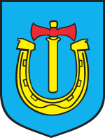   Gmina KunówZałącznik nr 8 do SWZ Znak sprawy: ZP.I.271.16.2022...........................................................................	      								  ..................................., dnia ....................... 2022 r.            (Nazwa i adres Wykonawcy)WYKAZ NARZĘDZI, WYPOSAŻENIA ZAKŁADU I URZĄDZEŃ TECHNICZNYCH DOSTĘPNYCH WYKONAWCY USŁUG W CELU WYKONANIA ZAMÓWIENIA WRAZ                       Z INFORMACJĄ O PODSTAWIE DO DYSPONOWANIA TYMI ZASOBAMINa potrzeby postępowania o udzielenie zamówienia publicznego pod nazwą: „Dowóz dzieci z terenu gminy Kunów do Publicznej Szkoły Podstawowej imienia Antoniego Hedy „Szarego” w Kunowie, Publicznego Przedszkola w Kunowie, Zespołu Szkolno - Przedszkolnego w Janiku, Publicznej Szkoły Podstawowej w Wymysłowie” prowadzonego przez: Gminę Kunów, ul. Warszawska 45B, 27-415 Kunów składamy wykaz narzędzi, wyposażenia zakładu i urządzeń technicznych.Dowóz dzieci z terenu gminy Kunów do Publicznej Szkoły Podstawowej imienia Antoniego Hedy „Szarego” w Kunowie, Publicznego Przedszkola 
w Kunowie, Zespołu Szkolno - Przedszkolnego w Janiku, Publicznej Szkoły Podstawowej w WymysłowieOŚWIADCZAM(Y), ŻEW wykonaniu niniejszego zamówienia będą brać udział następujące pojazdy:....................................................................
 (podpis osoby uprawnionej do reprezentacji)L.p.Opis pojazduz uwzględnieniem warunku określonego w rozdziale VIII ust. 2 punkt 4 SWZ(marka, model, ilość miejsc, nr rejestracyjny, rok produkcji)Liczba sztukPojazdy własne /oddane do dyspozycji1Własne/ 
oddane do dyspozycji2Własne/ 
oddane do dyspozycji13Własne/ 
oddane do dyspozycji1